Thanks for playing ball with Titan!Roster and Waiver Forms must be submitted to the onsite director upon arrival and birth certificates must be available on site in each head coach’s folder.Lamar Murphy Park – 180 I.W. Davis Rd, Jefferson, GADirector – Bobby Smith (706)-296-1789
10U & 12U Entry Fee: $315
13U Entry Fee: $325Admission: $7 Per SpectatorSanction Fee: $35 if unpaid in 2019Coaches: 3 Passes Per TeamPlease check out the how much does my team owe document.Format: 2 Seeding Games & Single Elimination Bracket PlayPlease refer to pages 14-15 of our rule book for seeding procedures.
The on deck circle is on your dugout side. If you are uncomfortable with your player being that close to the batter, you may have them warm up further down the dugout, but they must remain on your dugout side.
Headfirst slides are allowed, faking a bunt and pulling back to swing is not allowed.
Runners must make an attempt to avoid contact, but do not have to slide.
Warm Up Pitches – 5 pitches between innings or 1 minute, whichever comes first.
Coaches – one defensive coach is allowed to sit on a bucket or stand directly outside of the dugout for the purpose of calling pitches. Two offensive coaches are allowed, one at third base, one at first base.
Offensive: One offensive timeout is allowed per inning.
Defensive: Three defensive timeouts are allowed during a seven inning game. On the fourth and each additional defensive timeout, the pitcher must be removed from the pitching position for the duration of the game. In the event of extra innings, one defensive timeout per inning is allowed.
An ejection will result in removal from the current game, and an additional one game suspension. Flagrant violations are subject to further suspension at the discretion of the onsite director.10U Games
90 minutes finish the inning*Please be prepared to play at least 15 minutes prior to your scheduled start times*12U Games90 minutes finish the inning*Please be prepared to play at least 15 minutes prior to your scheduled start times*13U Games100 minutes finish the inning*Please be prepared to play at least 15 minutes prior to your scheduled start times**Pitchers – Please Wear Rubber Cleats or Turf Shoes*TimeFieldAge GroupTeamScoreTeam9:00410UWest Walton3-15Dacula Next Level9:00510UArcher Tigers – Wilson2-7Aces Wild10:45410UWest Walton3-13Central GA Renegades10:45510UArcher Tigers – Wilson4-7Top Notch Baseball12:30410UDacula Next Level8-7Central GA Renegades12:30510UAces Wild8-9Top Notch Baseball    Dacula    Dacula    Dacula10U - Bracket10U - Bracket10U - Bracket10U - Bracket10U - Bracket1 6    Central GA    Central GA    Central GAField 4 – 4:00Field 4 – 4:00(3 Central GA Central GA Central GA Central GA4 19 10 10 10Field 4 – 2:15Field 4 – 2:15(1 10 Central GA Central GA Central GA5 1     Archer     Archer     ArcherField 4 – 5:45Field 4 – 5:45(5 Central GA Central GA Central GA Central GACHAMPIONSCHAMPIONS      Aces      Aces      Aces3 6Field 5 – 2:15Field 5 – 2:15(2 Aces Aces Aces 186 4Field 5 – 4:00Field 5 – 4:00(4222      West Walton      West Walton      West Walton Aces Aces Aces Aces Aces2 3     Top Notch     Top Notch     Top NotchTimeFieldAge GroupTeamScoreTeam10:00112UShowcase Baseball9-5BodyShop Baseball11:45112UGamers - Helms1-15Lumpkin Miners1:30112UGamers – Helms5-14BodyShop Baseball1:30212UShowcase Baseball18-1Lumpkin Miners12U Bracket12U Bracket12U Bracket Showcase Showcase Showcase1 17Field 1 – 3:15Field 1 – 3:15(1 Showcase Showcase Showcase 134 4 Gamers Helms Gamers Helms Gamers HelmsField 1 - 5:00Field 1 - 5:00(3 Showcase ShowcaseCHAMPIONSCHAMPIONS Body Shop Body Shop Body Shop2 12Field 2 - 3:15Field 2 - 3:15(2 1 Body Shop Body Shop Body Shop3 6 Miners Miners MinersTimeFieldAge GroupTeamScoreTeam9:30213UDirty Ducks16-3N GA Hurricanes9:30313UHabersham Havoc5-8WC Warriors11:25213UDirty Ducks8-2Habersham Havoc11:25313UWC Warriors3-13N GA Hurricanes13U Bracket13U Bracket13U Bracket        Dirty Ducks            7        Dirty Ducks            7        Dirty Ducks            71Field 3 - 1:20Field 3 - 1:20(1 Dirty Ducks Dirty Ducks Dirty Ducks 84       2    Habersham Havoc    Habersham Havoc    Habersham HavocField 3 - 5:10Field 3 - 5:10(3 Dirty Ducks Dirty DucksCHAMPIONSCHAMPIONS Hurricanes Hurricanes Hurricanes2 1Field 3 - 3:15Field 3 - 3:15(2 1 Warriors Warriors Warriors3 6 Warriors Warriors Warriors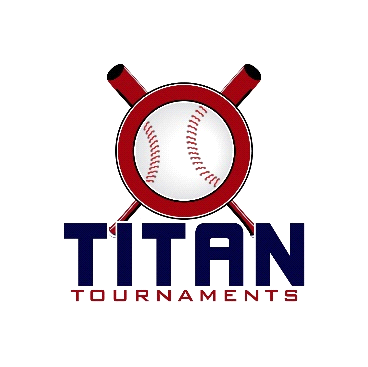 